1	Opening remarksMs. R. Belhaj, Chairman of the SCV, welcomed the participants and opened the meeting. Annex 1 contains the list of participants to the meeting.2	Approval of the agendaThe draft agenda, Document SCV-TD124, was presented and approved.3	Possible modifications to WTSA Res. 67The meeting considered the possibly of proposing changes to Res. 67. After detailed discussion, and considering that most participants to the meeting were already discussing Res. 67 within the delegations of their corresponding Member States and Regional Groups, it was decided that it was not convenient to submit a concrete text proposal at this time via a liaison statement from SCV to TSAG, but to include in the meeting report to TSAG a recommendation that Resolution 67 be further harmonized, to the extent possible, with higher-level Resolutions such as Resolution 154 (Rev. Dubai 2018) and Council Resolution 1386.4	Report to TSAGA proposal for a meeting report, similar to other reports previously presented by SCV to TSAG was presented. It would include an introduction with background information regarding SCV, and a section for each of the meetings that took place during the reporting period. The section corresponding to the current meeting would include the recommendation described in item 3, above. This was agreed.5	Closing remarksThe Chairman thanked all the participants for their collaboration as well as the TSB Secretariat, in particular Mr. Anibal Cabrera.Annex:	1AnnexList of participants______________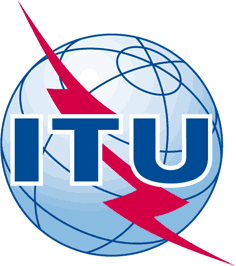 INTERNATIONAL TELECOMMUNICATION UNIONTELECOMMUNICATION
STANDARDIZATION SECTORSTUDY PERIOD 2017-2020INTERNATIONAL TELECOMMUNICATION UNIONTELECOMMUNICATION
STANDARDIZATION SECTORSTUDY PERIOD 2017-2020SCV-TD125INTERNATIONAL TELECOMMUNICATION UNIONTELECOMMUNICATION
STANDARDIZATION SECTORSTUDY PERIOD 2017-2020INTERNATIONAL TELECOMMUNICATION UNIONTELECOMMUNICATION
STANDARDIZATION SECTORSTUDY PERIOD 2017-2020SCVINTERNATIONAL TELECOMMUNICATION UNIONTELECOMMUNICATION
STANDARDIZATION SECTORSTUDY PERIOD 2017-2020INTERNATIONAL TELECOMMUNICATION UNIONTELECOMMUNICATION
STANDARDIZATION SECTORSTUDY PERIOD 2017-2020Original: English17 July 2020TDTDTDTDSource:Source:SCV ChairmanSCV ChairmanTitle:Title:Report of the 17 July 2020 SCV virtual meetingReport of the 17 July 2020 SCV virtual meetingR. BelhajChairman SCVTunisiaP. NajarianVice-Chairman SCVUSAT. WuVice-Chairman SCVChinaK. WangVice-Chairman, ITU-D SG 2ChinaR. Belhassine-CherifITU-T SG13 Vocabulary RapporteurTunisiaO. DubuissonITU-T expertOrange, FranceG. RattaITU-T expertNASA, USAY. ZhangITU-T expertChina TelecomA. CabreraTSB, Counsellor SCV TSB, ITU